Botswana 
Long 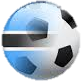 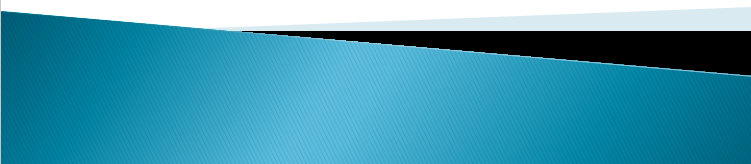 Term 
Athlete Development A framework to guide Athletics in Botswana towards 
lifelong participation and excellence for all levels:
 from grassroots to podium and beyond.
Building Tomorrow Starts Today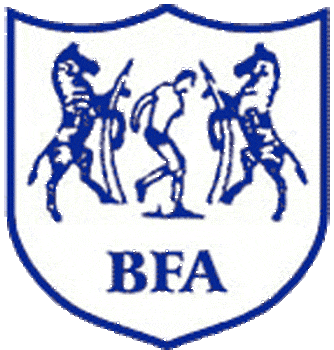 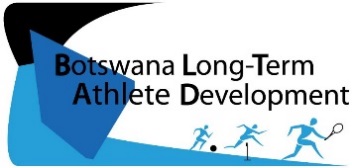 Created  2015Botswana Football Association
Gaborone Botswana
www.bfa.co.bwbfa@bfa.co.bwTABLE OF CONTENTSPreface……………………………………………..……………………………………   3BLTAD Football ...………………………………….…………………………………   4Grassroots: Kick Start ……………………………………………………………….  7Youth: Development ………………………………………………………………..  10Junior: Competition …………………………………………………………………  12Senior: Excellence. ……..….…………………………………………………………  14Football For Life ……………………………………………………………………..   16Collaboration: On the Ground …………………………………………………..    17Collaboration: From the Top .……………………………………………………    18 Appendices………………………..…………………………………………………..   19Expert Working Group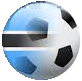 Mr Benni Kgomela		: Technical DirectorMr. Tshepo Mpukhuti	:  Technical Development OfficerMr. Ricardo Marape		:  National Football Coach   Mrs Barobi Nwako                :  Women’s FootballMr. Modise Mgadla		:  Liaison Officer-SD&TS, BNOC                                                         Ms. Jennifer Brown		:  BLTAD Consultant, BNOCKey Terms
    BNSC- Botswana National Sport Commission
    BNOC – Botswana National Olympic Committee
    BOPSSA – Botswana Primary School Sports Association
    BISA – Botswana Integrated Sports Association
    BOTESSA – Botswana Tertiarty School Sport Association
    CHOPS – Conference Heads of Private Schools
    CHIPS – Conference Heads of Independent Schools
    ISSSA – Independent Secondary School Sports Association
    FIFA – Fédération Internationale de Football Association
    FMARC – FIFA’s Medical Assessment Research Centre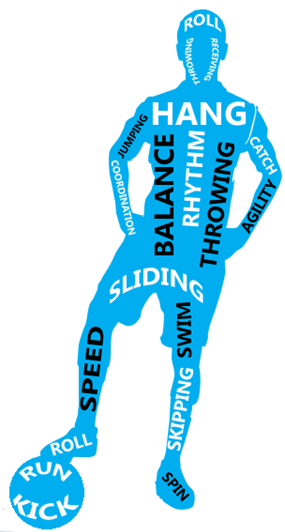 Key Stakeholders_________________________           _________________________              _________________________
 Mr. McLean Letswiti	                   Mr. Solly Reikeletseng                  Mr. Negroes Kgosietsile
     President, BFA			      Chairman, BNSC                               President, BNOC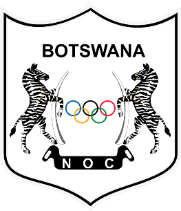 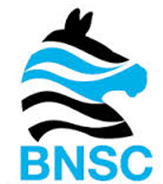 Botswana is currently ranked 104 in the world. However the vision of the BFA are to:: Make programs accessible and inclusive to all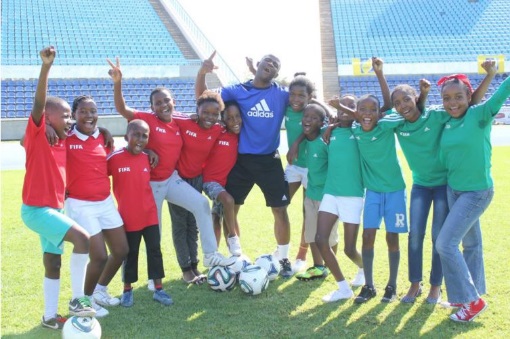 Be ranked in the top 50 Countries in the world.While the immediate response to such goals may appear to be to focus development efforts at the national team, this would provide a short term fix since National players are near the end of their career. Once they are finished, upcoming players from the youth are needed to replace them. Furthermore, success at the elite level is a product of not only elite level training, but of the training encountered throughout a players lifespan. Without a base, there will be no support for the elite.  Therefore a long-term and sustainable training plan that offers quality development structures at every level through, from grassroots to senior, in a progressive pathway of skills, tactics, fitness, mental focus, and competition is needed to reach the top. As such, BFA’s mission is to haveThis can be achieved through the Botswana Long Term Athlete Development (BLTAD): a framework adapted from Canadian Sport For Life (CS4L’s) world leading LTAD that provides age-appropriate guidelines for training and competition of all ages based on scientific and psycho-social principles of growth and development for long term  participation and/or excellence in sport (See Appendix A).However if we want to change the outcome we must change the current process, or system “Insanity is expecting change by doing the same thing. Also, excellence takes time: results from todays BLTAD may not be witness until 2028 as it takes approximately 10 year to reach the podium. While this takes time, the result will be of better quality than fast track results. Therefore, patience is required for long-term sustainable results. Furthermore it takes the collaboration of all stakeholders to complete the development strategy. To this, the  three associated governing bodies to commit to adhering to the goal of fostering More champions more often, by system rather than by chance, and football participation life.   . Developing athletes starts from the ground up: from grassroots, to youth, junior, and senior. The Football BLTAD is a framework to training and competition guidelines to guide programs for all ages in Botswana for both football excellence and participation for life. :OVERVIEW An overview of the objectives and progression of each stage as well as the associated programs available for these stages can be found below.Within Botswana, Grassroots development takes place in schools, community and Re Ba Bona Ha programs. Schools should include both public (BOPSSA) and private (CHOPS and CHIPS) to be inclusive to all.Programs from outside include FIFA Grassroots, FIFA’s FMARC’s 11 For Health, and the British Premier Skills Program. The latter two teach life skills and health through football. 
Youth programs are available for U13, U15 and U17. Schools have their own teams and can also participate outsider of their school in club teams. Schools include both BISA (public) and ISSSA (private)Those who are identified as a higher level of talent are invited to part in camps during the school holidays and/or to train at the Centre of Excellences. 
Available elite programs include national and regional academies, centre of excellence, school of excellence, high performance centres and holiday camps. 
U20, U23, and senior national teams (Zebras) are selected from regional and interregional tournaments. Senior players also play in the Botswana Premiership League in various divisions.
Social leagues and festivals are available for Football 4 All at the adult age while community programs such as Re Ba Bona Ha are for grassroots. Courses are also available for coaching, administrative, officiating and medicine.
Training and Competition StructureIn order to achieve our long-term goal we need a systematic method of training and competition rather than hoping it will happen by chance. Every practice must be prepared carefully. However, in reality, we often see coaches plan their session on the way to the field which, in the long term, becomes unsystematic patchwork. If we are to raise the level of the game in our country we need a stable improvement of technique, tactics, conditioning, and mentality by choosing specific concepts for each training sessions while being cognizant of the age category and slow/faster learners. Below is an overview of training and competition formats per age. Specifics of each age group are in the sections to follow.Table 1: Training StrucutreTable 2: Game StructureA National team cannot be strong without strong grassrootsFUNdamental (6 – 10) and Learning to Train (10-12)The main objectives of Grassroots is to learn the basics of sport that will allow them to keep them active for life:FUN and Mass Participation for ALL Overall Motor Skills  Basic Football Skills  Basics of other Sports Motor skills and football skills can be found
 in Appendix C.This the childs first exposure to footbal and is a critical component to future results. The goal is not necessarily to win, but to build a base for future football success through FUNdamental Movement and Sport Skills in ALL sports, and ALL positions. This will allow them to participate in a wide range of physical activity and sports that will also contribute to their holistic development as an athlete. The goal is also to have fun and enjoy sport: no matter how talented the child, if they do not enjoy the sport, they are not likely to continue.Moreover, this is the Golden Stage of LEARNING – children’s brains are developing quickly and they are easily able to easily pick up new skills. Therefore, the focus of the stage should be on development and the ratio of training to competition should be 80 – 20 while participating in a range of sporting activities.  Competition should be used as a fun method of building enthusiasm.  Focus on the experience over winning; award creativity, effort, and skill development over results. REMEMBER: 
     The experience is more important than the winning.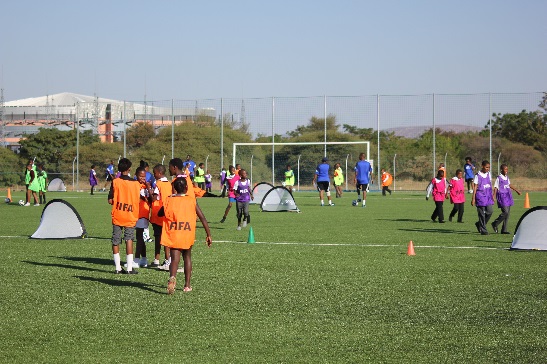 At this age, a child’s brain is developing quicker than their physicality. This an optimal time to develop coordination, leg speed, agility, and to learn new skills. They are also fearless and open to learning new things. Their physicality however is developing slowly – they do not have the capacity to properly develop physical fitness such as long speed, strength and endurance. These component should wait until after puberty. General Tips:Player must be encouraged to use both legs with head up at all times.Motor skills training must be incorporated in every session.Players should be encourages to play multiple sports (3-4)Players should play multiple positions: keep roles general (front/back; right/left)All the players should be involved in all workouts throughout the seasonAll players should be treated the same, ideally giving each the same amount of attention. By nature children are more curious and love being active. But they quickly become impatient. This is before puberty stage, their perspective is completely self-centred. In other words they think the whole world revolves around them.

As they get older, especially after the age of 10, they learn to look beyond themselves. This gives them a different understanding of their teammates, of positions and of formations (Defence, Midfield, Attack) They learn to think more in the long term and work systematically towards success.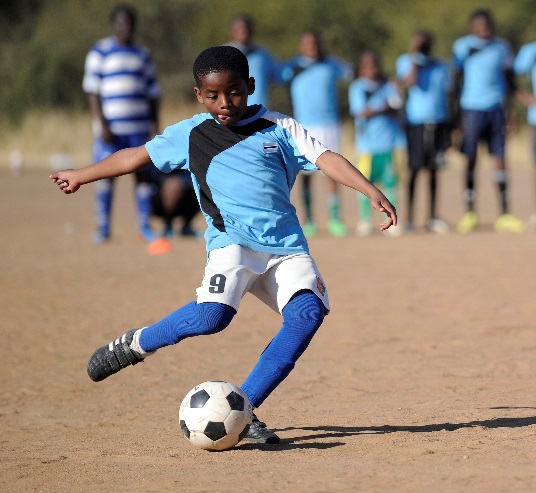      KIDS ARE…
	Creative:         Let them explore and invent games/rules
                                    through free play
	Ego-centric:    Provide maximum ball time and emphasis 			 cooperation and team work
	Restless:          Keep instructions simple and sit-time short
	Sensitive:      Give positive encouragement and
                                     provide ways for success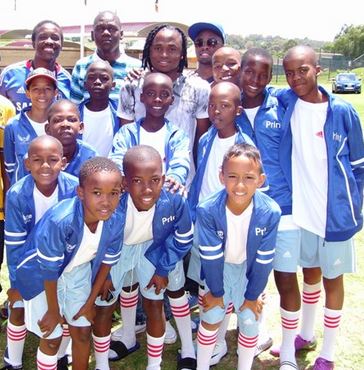 Less ego-centric:  Reinforce team work and build connections: i.e., passing VS dribbling; relays and partner drills Use symbols of commonality (bibs)More reflective & self-aware: Allow decision making, teach through understanding and activities needing concentration, Provide a variety of methods but let them discover find their own solutions: Learn by 	doing and from mistakes.Debrief: self-assessment & “What did you learn today”Compare to others: Be a role model & develop at own pace.Other Considerations: 

Parents play a large role in the child’s life. Support your children: attend games, be a role model, Education should be balanced with sport from a young age as the two complement each other.
Culture of sport should be development where it is fun to move, sweat and get dirty.
Tolerance and knowledge of other cultures, religion and believes to be taught and all play together. 
Safety concerns and policies should be taken for child protection
Life skills such as health and respect should be taught.The youth age is an important transition to the elite level: it is important not to rush development.
90% of the world eventual top players were NOT successful at the youth ageTrain to Train (12-15)Main Objective: Build the engine and consolidation of skills.
Adolescents go through an important growth stage at this age: puberty. They experience an internal conflict between loss of childhood and an aspiration to join the world of adults. It is often difficult for coach, in particularly because early of late development causes additional problems for some players. At the same time, it is an important foundation for development of their personalities, which mean they need plenty of help and support from the coaches and society at large. 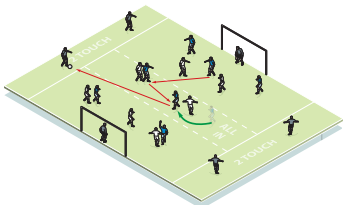 Skills: consolidation of basic skills into game situations and tacticsTactics: Introduction of basic elementsPositional Awareness: introduction and consolidation of skills and tactics of all positions.Small-Side Games- up to 11 V11Physical Development: Introduce basic functional training through aerobic capacity and body weight strength. Players also go through both growth and psychological changes with puberty:For these reasons, talent ID should be delayed until AFTER the growth spurt
 (see next section)Competition
 Introduction to competition with a focus on LEARNING. 
Winning is not important at this stage; before a child can win, they must be given a chance to learn and develop. Pressure to achieve quick results will rush development, forcing athletes to develop few specialized skills that allow them to win early but limited hollistic develop that will help them win later: when it counts.  
A balance of training to competition is needed: 60% Training : 40% CompetitionExperience at the high performance level is needed before winning at all cost.Train to Compete (16 – 19)Main Objective: Fine tune the engine, advance tactics and skills and exposure to high performance competition.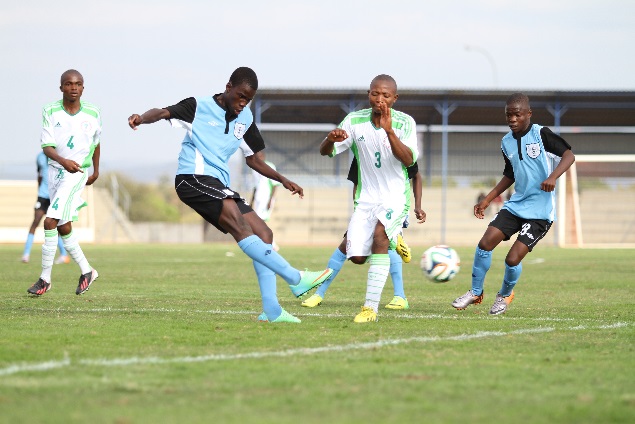 Skills and tactics: consolidation of ADVANCED skills and tactics under pressure of time, space, and opponent. Tactics: decision making, game appreciation, analysis, competitive proficiencyPositional Awareness: specialized positionsPhysical Development: Optimize all physical fitness componentsCaution transferring to big clubs too early because they may not get as much playing time and attention if still a developing athleteonExposure and experience in high level competition. Note that this competition is not a win at all
 cost but to gain experience so that they are ready to go for excellence in the next level (senior).International Competition: Athletes as this level participate in international competitions African Youth and Junior Championships, World Youth and Junior Championships for experience for the senior level.Variety: Learn to play in a variety of setting and how to adapt to changing demands.’The ratio of training to competition should progress to 40: 60.
Talent IdentificationTalent Identification for national teams should be delayed until after puberty (i.e., sr. secondary school) to truly identify talent as it may be difficult before the athlete’s body, and thus talent, will change soon as well. Talent should be identified based on potential talent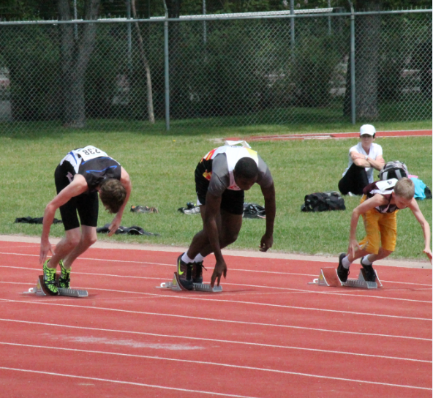 
For instance, the athletes on the right are all the same age. Though the athletes on the right may be slower now because of his size, he may be faster once he passes his growth spurt. He shows potential talent because he displays correct technique but lacks strength, so that once he grows his power may be used in a correct way.Other identifiers include mental and cognitive aspects as the ability and willingness to learn new skills, the motivation to train, and the ability to perform under pressure (see Appendix D for more).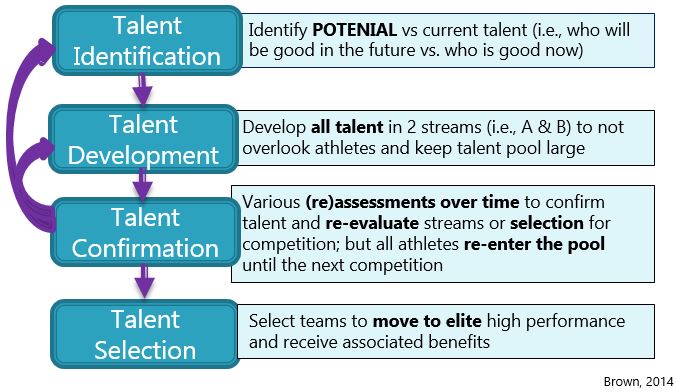 Success at the elite level requires the integration of skills and servicesTrain to Win (19+) Main Objective: Maximize performance, engine and tactics

This is the final stage of the athlete’s competitive career. They have learned their basics (grassroots), consolidated their skills (youth)) and advanced those skills at youth elite.  It is now time to fine-tune their skills and optimize their fitness and mental toughness to aim for excellence at the elite level. Skills and Tactics: maximize and fine-tune position specific skills and tacticsPhysical Development: Maximize fitness through high intensity, individualized, specialized training with appropriate rest
Games: Adapt to changing environment
Competition: aiming for excellence at the elite level.The next step in the cycle after elite excellence is athlete retirement. Athlete retirement can be one of the hardest transition stages in the development cycle. If an athlete identifies with being only an athlete and has no other skills to transition from sport, it can be difficult to continue with a career. 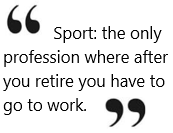 Athletes should be provided time and assistance for financial planning and professional development to prepare for retirement transition while noting that appropriate time away from training may also benefit performance by keeping the athlete fresh and avoiding mental burnout.The key to long term retention in sport is not only about whether the person developed the skills to play but weather they had a fun, positive, and safe experience in sport. Football 4 Life (any age)Main Objective: Maximize participation for all interest and abilities and keep player
in the sport post retirement.While the nation aims to send athletes to the World Cup, only 1% of the population will make the podium. Therefore we need to cater to the other 99%:StreamsRecreation: participation for fun, social or healthPersonal Excellence: deliberate practice to improve and achieve personal successNon-athletics: coaching, administrating, officiating, supporting (fans), medicals



Beginner Adult:  Grassroots practices for beginner adults who wish to learn the game 	                       are also need: Community Football.

Women Football: Oppourtunites to entice more women to participate are needed. This could be women’s only leagues or practices as well as providing coaching, administrative, officiating, and medicine courses for women to empower their involvement in footballPlayers With Disability: All persons have the right to play. Players With Disabilities do not always need separate practices – they can train with abled-players if the environment is welcoming, positive, and inclusive. While some trainings would need modifications, these modificatinos will also be beneficial to abled bodied athletes i.e., increases the difficulty of a drill if one leg, one arm, blind folded, etc.Long term participation and success depends on everyone.
Parent – The Supporter 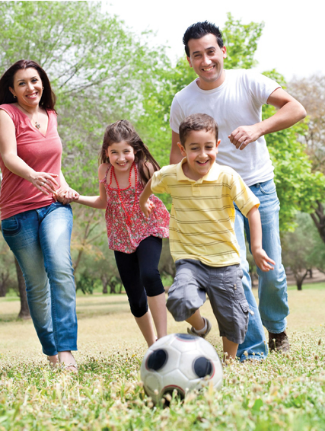 Support: Moral, Emotional, FinancialEncouragement: make kids fall in love with footballFun: focus on personal improvement over resultsHealthy Eating: for growth and developmentBalance: education and sports (sports help education) Teach: good habits, discipline, responsibility Role Model: teach sport as a healthy lifestyleTeacher – The Guide
Children spend most of their time at schools. 
They play an important role in child development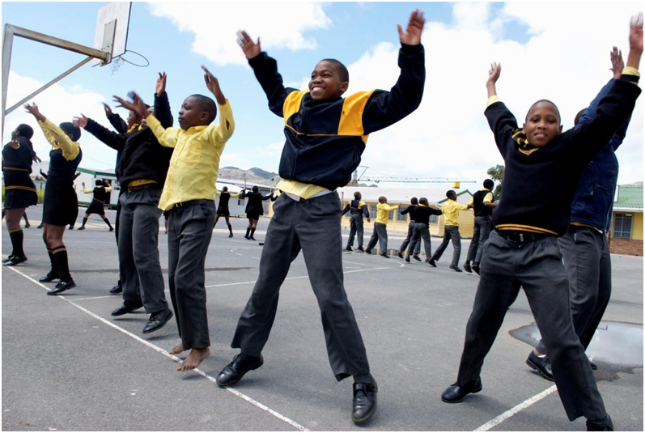 Training: Train teachers on Basic and advanced coaching Age appropriate training  Age appropriate competitionTeam Selection and Talent IdentificationTrain teachers on diet and nutritionCoach – The Specialist Training: Attend courses of player development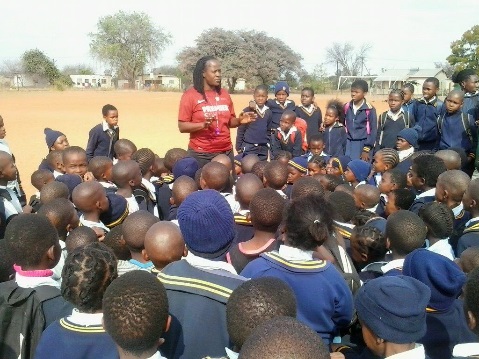 Knowledge of: Coaching different levels of playersTalent identificationAge-appropriate competitionHolistic developmentSupport services: i.e., nutrition, rehabilitation, psychology etc., Though the stakeholders on the ground (parents, teachers, and coaches) have immediate impact on the players’ development, this is guided by the stakeholders at the top (team management, national federations, government, etc). 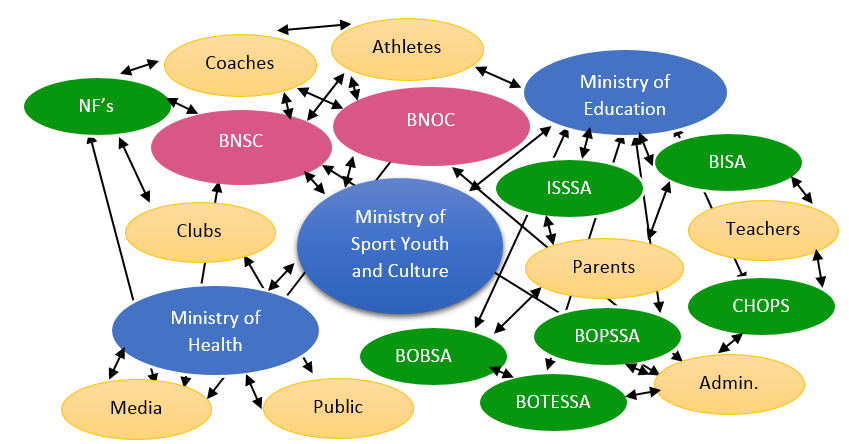 For instance, even if the coach adopts the BLTAD philosophy of developing first to win later, if their governing bodies are paying or recognizing them based on results they will be forced to neglect the philosophy of doing the right thing in order to please their authorities. Moreover, some governing bodies even instruct their development coaches to follow BLTAD but yet reward results. While it is fine to recognize and reward results at the elite level where this is the objective, coaches at the grassroots and development level should be recognized based on the objectives they are meant to achieve: development. In other we need to send a consistent messages to coaches by doing our part at the top as well.Role of Governing Bodies:Provide education to stakeholders on ground and at the topImplement age-appropriate program structureImplement age-appropriate competition structureDevelop a national structure that provides a clear pathway of progression from grassroots to podium and beyondAppropriate and standardized talent identification and selectionAlign polices and age-appropriate funding/recognitionStakeholder alignmentSend a consistent messageAppendix ABotswana Long Term Athlete Development ModelFigure 1: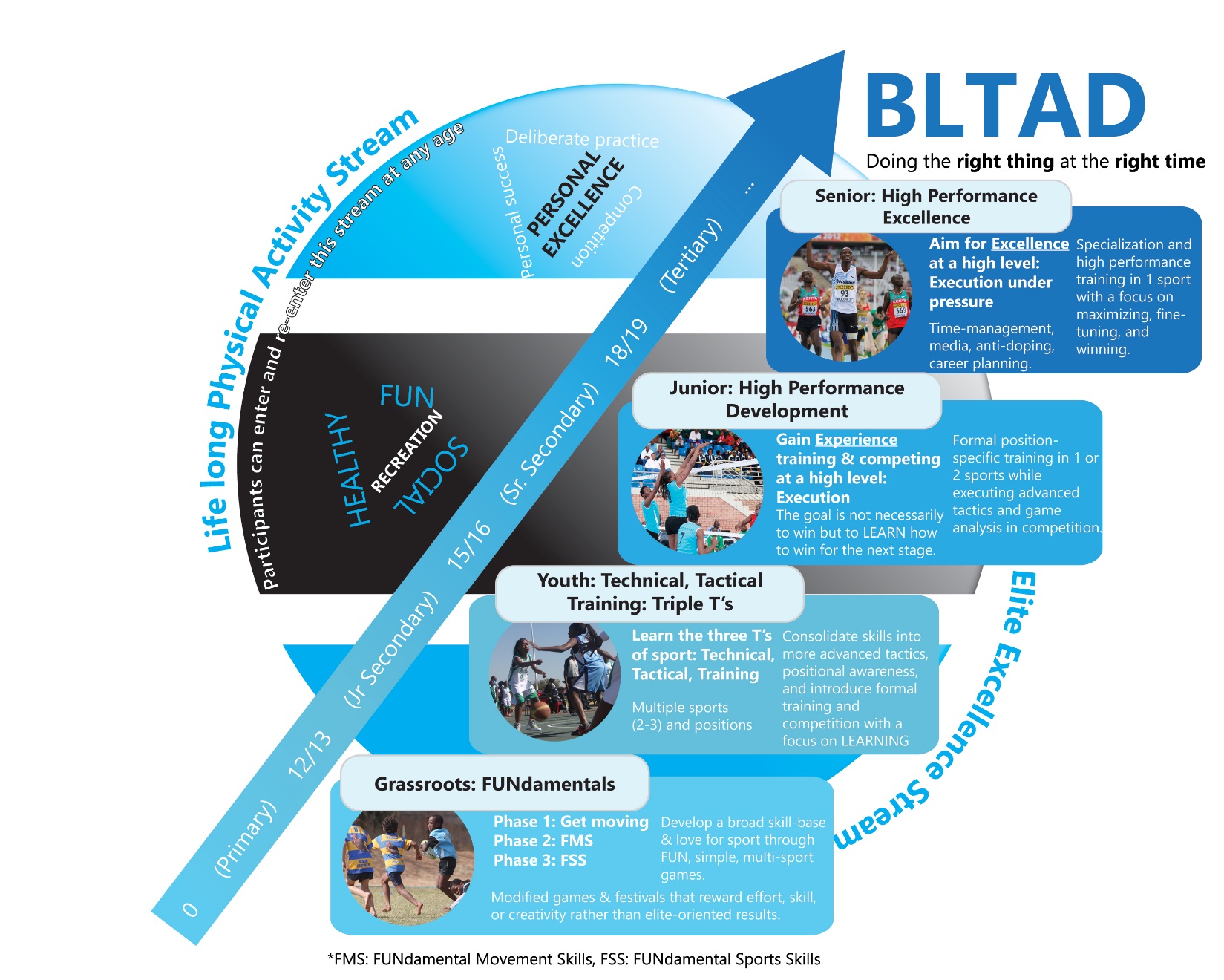 APPENDIX B
Botswana Football Long Term Athlete Development Competency MatrixThe following charts offer suggestion of teaching progressions of various football skills. Some skills can also be included at the higher stage – this a suggestion of when to start and focus on the skills.Table 4: Technical Skills (FUNdamental Football Skills)Table 5: Tactical SkillsTable 6: Physical ConditioningTable 7: Mental and Cognitive ConditioningAPPENDIX C
Figure 2: BFA’s Criteria For Player Assessment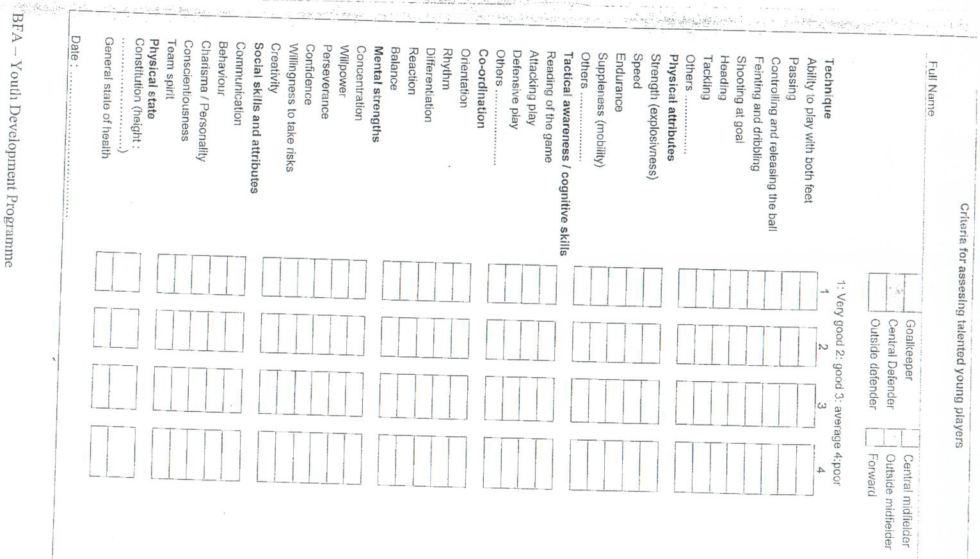 Appendix EAPPENDIX DTalent IdentificationTable 8: Potential TalentFigure 3: Talent Identification ModelSeason LengthTraining LengthTrain:
 CompCompetition FormatActive Start 
0-54 – 16 weeks
1-4 months30-45minN/ANone – informal playFundamentals
6 – 1012 – 20 weeks
3-5 months30 – 45minNo specificNo league standings – jamborees, emphasis on Fun. All play equal time
All positionsLearn to Train
10 – 1216 – 20 weeks
3 – 5 months45-70min80:20Small leagues with fixtures but no standings. All players equal time and all positionsTrain to Train
12 - 16Move towards year round60-75min60:40First experience inselect teams. Compete to learn.Train to
Compete 16 - 19Year round75-90min40:60Regula high comeptitions.
Compete for exposureTrain to Win
19+Year round75-90min25-75High performance, pro and international. Compete to Win# of PlayersTime
(min)Goal Size (m)Ball SizeField SizeFundamentals
6 – 103v34v45v52x 151.53 x 2.443 or 418-22 x 25-30
20-25 x 30-26
25-30 x 30-36Learn to Train
10 – 126v67v78v82x251.83x4.27
1.83c5.49
1.83x5.493 or 4
4
430-36 x 40-55
30-36 x 40-55
42-55 x 60-75Train to Train
12 - 168v89v911v112x30
2x35
2x351.83x5.49
1.83x5.49
2.44x7.324
4 or 5
542-55 x 60-75
42-55 x 60-75
FIFA RegulationTrain to Compete
16 - 1911v112x40
2x452.44x7.325FIFA RegulationTrain to Win 19+11v112x452.44x7.325FIFA RegulationFestivalsRound-robin play; skill development 
 stations;  success for all SchoolsBOPSSA’s Inter Zonal, Inter Regional & National Champs, CHOPS, CHIPSBody Structure: Height, stature, and limb length could changing meaning that they may now be better at different sport or position than they were previously. Players should train all aspects of the game before puberty to account for such changes and should be re-evaluated after puberty. Coordination: Some players’ structure change so rapidly that they may need to relearn skills that they once had masters because they are no longer used to moving with a longer set of limbs. Coaches must be patient during this timePersonality: Players response to coaching, and interest in sport may changeMental SkillsEstablish a pre-competitive routine for mental prep and introduce goal setting, imagery, self-talk, the ability to cope with results and long term training objectives.Team WorkEncourage team work and team bonding on and off the field to avoid peer pressure and bullying. Teach respect for genders DiscoveryEncourage trying new things – they may be nervous to try new things than children  ResponsibilityGive players more responsibility both on and off field. Start treating players more like partners in a collaborative coaching environment IndividualityTreat everyone in the same way while providing individual encouragement and recognizing individual development rateToleranceBe tolerant of mood swings, outside distractions, influence of peers, or rebelling. Watch for changing behaviour and growth (be more sensitive BalanceAdolescents may be focusing on academics, have new interests and may be pressured by their peers to try new activities. Rather than denying them this oppourtunity, let them try other activities giving them days off and encouraging a balanced lifestyle but encourage commitment to the sport. This is the highest drop-out rate, particularly for girls. Provide them with a role model, so that it is “cool” to be in sport.Life skillsAct as an role model and advise on life skills (i.e., avoid drinking, drugs, smoking etc.,)Too much competitionMay limit the full potential development of FUNdamental skills and force players to try skills that they are not proficient in under pressure. This may result in low self-esteem and confidence.  Too much training
Competition is necessary to learn how to apply mental and physical skills and tactics against opponents and in pressured situations. However, this competition should have a LEARNING focus rather than win at all cost.Mental SkillsOptimizing mental preparation, self-talk and imagery Mental StrengthIncreasing mental maturity and self-awareness and criticism. Work on emotional stability in pressure, player responsibility, discipline, & goal setting IndependenceEncourage independence and responsibility over their own athlete life and let them be part of structuring their training program. Train them to assess themselves and keep performance records/journals while giving feedback.Team WorkEncourage team work and team bonding on and off the field to avoid peer pressure and bullying. Teach respect for genders BalanceAllow for balance of school, social and career development activities while assisting with sponsorships for tertiary education.Life skillsAct as an role model and advise on life skills (i.e., avoid drinking, drugs, smoking etc.,)Mental SkillsOptimize mental preparation, self-talk and imagery, focusingIndependenceEncourage independence and responsibility over their own athlete life and let them be part of structuring their training program. Train them to assess themselves and keep performance records/journals while giving feedback.Support ServicesProvide integrated support servies both at home, during training, and away on comptition. (i.e., physiotherapy, nutrition, psychology, career planning etc.,) BalanceAllow for balance of football, school, career and family planning Life skillsAdvise on time, meda, and agent management, public speaking skills, and anti-doping educationMOTOR SKILLSFUNdamental Movement Skills (FMS)Active startFUNdamentalsGolden Learning Building the engineAdvacned 3-56-89-1112-1515-18Coordination of arms and legsRun with starts and stopsRun & Change Direction AccelerationExplosive first stepRunning techniqueGallopSkipBack PeddlingQuick feet and cross-oversLateral movements (i.e., side steps)Ready positionArchingRollingJumps for distanceJumps for heightLateral jumpTwo foot hopsOne foot hopsJump and make shapes in the airJump stride and bound patternsBALANCEBalance on a lineBalance on 1 foot (weak and strong) Balance on an unstable surfaceTHROW2 handed over headThrow 1 hand (weak and strong)1 handed over hand 1 handed underhand 1 handed sideCatching KICKING (see technique)TECHNIQUE
Football SkillsActive startFUNdamentalsGolden Learning Building the engineAdvacned 3-56-89-1112-1515-18JugglingDribbling walkingDribbling runningDribbling unopposed Dribbling with an obstacleDribbling opposedRunning with the ballBasic TurnsAdvanced TurnsFeints and DribbleBeating an opponentEscaping an opponentInside foot on ground <20yrd<20Instep on ground Long passChip/lofted passSwerve (inside foot)Swerve (outside foot)CrossingVarying distances Control with footControl with thighControl with chestControl with headStationary, moving Unopposed, opposedVarying distance SHOOTINGInstepOn GroundIn airHalf Volley VolleyQuick1v1 with goal keeperVarying distancesHEADINGBasic technique Defensive heading Offensive headingGOAL KEEPING Basic catchingPositioningDivingDistributionAdvanced techniques: i.e., crosses, punching,CommunicationReading the playTACTICAL SKILLSActive startFUNdamentalsGolden Learning Building the engineAdvacned 3-56-89-1112-1515-18Throw-insPenalty kicks Corner kicksGoal KicksFree KicksAttacking as an individual (1 v 1)Attaching in pairs (2 v 1, 2 v 2)Attacking in small groups (3’s & 4’s)Attacking as a unity and teamSupport with the ballSupport without the ballAttacking set playsCrossing balls in the penalty box Attaching from wide positionsTransition and counter attacksFinishingCommunicationPositional playDefending as an individual (1 v 1)Defending in pairs (2 v 1, 2 v 2)Defending in small groups (3’s, 4’s) Defending as a unit & teamCoveringApplying pressureSupportingRecoveryCommunicationTransition from defence to attackDefensive set playsPositional playsBalance/ depth in defenceGAME RULESIndividual & Team behaviourField & EquipmentRestartsFair & Foul PlayBasic RulesFree kicks – offside, direct, indirectMisc. rules – advantage,  hand ball, etc. PHYSICAL CONDITIONINGActive startFUNdamentalsGolden Learning Building the engineAdvacned 3-56-89-1112-1515-18Dynamic Warm-upGamesFormalFlexibilityShort speedAnaerobic stamina (long speed)Aerobic StaminaBody weight strengthCore strengthPlyometricWeight trainingMENTAL and COGNITIVE CONDITIONINGActive startFUNdamentalsGolden Learning Building the engineAdvacned 3-56-89-1112-1515-18ConfidenceConcentration (focus, visualization, self-talk)CommitmentComposureCreativity (free-play, decision making, play awareness)Potential TalentPotential TalentPotential TalentAbility to learn a new skillsInnovationConfidenceResponsiveness to trainingProblem Solving SkillsConcentrationFMS/FSSDecision Making SkillsDeterminationSense of observationAdaptive StrategiesPerseveranceSense of judgementWilling to improve (growth vs win)Environmental/social factorsTactical AwarenessAttitudeSelf-managementSpatial AwarenessSportsmanshipSelf awarenessEffortResponsibilityEnjoyment (intrinsic motivation)